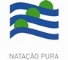 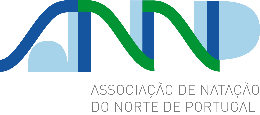 CONTACTOS DOS AGENTES DESPORTIVOS PRESENTES NOTorneio Regional Nadador Completo – Cadetes A-B15/16 de maio de 2021____________________________________________________________Porto,    de  abril de 2021(RESPONSÁVEL PELA EQUIPA)EQUIPA:NOME DO RESPONSÁVEL:Ord.NomeFunçãoLicençaGeneroCategoriaData NascimentoNº CCTelefone1234567891011121314151617181920212223242526272829303132333435